25.05. 2020 KATECHEZA KLASA III: TEMAT: MSZA ŚWIĘTA - OFIARA CHRYSTUSA. 44Modlitwa: W Imię Ojca i Syna i Ducha Świętego. Amen. Ojcze Nasz ...Zaśpiewajmy razem: https://www.youtube.com/watch?v=b2OxedTLwO0Zastanów się przez chwilę, co należy do głównych zadań księdza.  Nie jest to nauczanie religii w szkole, nie jest to czytanie Słowa Bożego bo to mogą czynić również inni ludzie. Są jednak rzeczy, które uczyni tylko ksiądz. Tylko on udzieli rozgrzeszenia i tylko on odprawi Mszę Świętą. Przez słowa i gesty kapłana Jezus na nowo czyni cud Wieczernika. To główne zadanie księdza. W tym nikt go nie zastąpi. To na jego słowa chleb stanie się Ciałem a wino Krwią Chrystusa, Pan Jezus będzie obecny wśród nas pod postaciami chleba i wina.Co powiedzieliśmy ostatnio o Eucharystii? Eucharystia jest Bożą ucztą. Bóg nie patrzy na to, czy jesteśmy bogaci czy biedni, utalentowani czy mniej zdolni. Wie, że nie potrafimy Mu się odpłacić. Eucharystia jest ucztą Dziękczynną. Na tę ucztę zaprasza nas Pan Jezus.W słowach "w górę serca”  kapłan wzywa nas  do dziękowania Bogu. Podczas  prefacji następuje dziękczynienie: "Dzięki składajmy Panu Bogu naszemu ..." A po nim następuje najważniejszy moment - ofiara. Bo każda Msza Święta to nie tylko dziękczynienie, ale także ofiara. Kto się dla nas ofiarowuje podczas Mszy Świętej?Podczas Mszy Świętej Pan Jezus pod postacią chleba i wina składa siebie w ofierze za nas. Dzieje się to podczas świętej przemiany czyli PRZEISTOCZENIA. Wtedy wino i chleb stają się tak samo jak w Wieczerniku Ciałem i Krwią Pana Jezusa. I chociaż cała Msza jest święta i  bardzo ważna, to właśnie Przeistoczenie jest najważniejszym momentem Mszy Świętej. Wszyscy wtedy klęczymy i oddając  cześć Panu Jezusowi, który przychodzi do nas pod postacią chleba i wina. Zobacz: https://www.youtube.com/watch?v=HRecqoMK6aY Zwróć teraz uwagę na słowa w podręczniku wypisane czerwonym drukiem, dużymi literami. To są najważniejsze słowa na Mszy Świętej. Przeczytaj cały tekst z katechizmu ze strony 116 do słów Oddajemy hołd Chrystusowi i ofiarujemy Go Bogu Ojcu. Na stronie 117. Obejrzyj obrazki. 
Czy zwróciłeś/łaś na te słowa i gesty uwagę, uczestnicząc we Mszy Świętej? Jeżeli nie, następnym razem to zrób.Teraz zapraszam  Cię do obejrzenia filmiku: https://www.youtube.com/watch?v=jI4E91uNSOc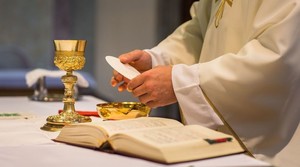 Same słowa przeistoczenia są na każdej Mszy Świętej takie same, albo bardzo podobne (bardziej lub mniej uroczyste. Są one powtórzeniem słów Jezusa z Wieczernika. To, co się staje na ołtarzu, dzieje się mocą słów Chrystusa i dzięki obecności Ducha Świętego, którego wzywamy, a nie jest magiczna sztuczką wykonaną przez księdza. Czas dowiedzieć się, co ma miejsce po przeistoczeniu.Zobacz: https://www.youtube.com/watch?v=HRecqoMK6aY Po przeistoczeniu kapłan mówi słowa: OTO WIELKA TAJEMNICA WIARY. My odpowiadamy: Głosimy śmierć Twoją, Panie Jezu, wyznajemy Twoje zmartwychwstanie i oczekujemy Twego przyjścia w chwale.Proszę, przeczytaj teraz tekst z podręcznika, do końca stronę 117.Po słowach, które są hymnem chwały: „Przez Chrystusa, z Chrystusem i w Chrystusie, Tobie, Boże, Ojcze wszechmogący, w jedności Ducha Świętego, wszelka cześć i chwała, przez wszystkie wieki wieków” . Odpowiadamy : Amen”. To najważniejsze „Amen” w liturgii. To nasze TAK wobec Boga i Jego zbawienia.  Słowem Amen wyrażamy naszą wiarę w Zbawienie, które dokonało się przez ofiarę Chrystusa oraz Jego prawdziwą obecność wśród nas na ołtarzu pod postacią chleba i wina.Proszę, przeczytaj teraz PRZECZYTAJMU RAZEM. s. 118Mam nadzieję, ze teraz lepiej rozumiesz czym jest przeistoczenie.Modlitwa: Pomódlmy się teraz słowami radosnej piosenki: https://www.youtube.com/watch?v=XVblDtDEjCsChwała Ojcu i Synowi i Duchowi Świętemu ...W zeszycie: 
Spotkanie z Bogiem
MSZA ŚWIĘTA - OFIARA CHRYSTUSA. 44Do zeszytu przepisz tekst z ramki str. 118. bez ostatniego zdania.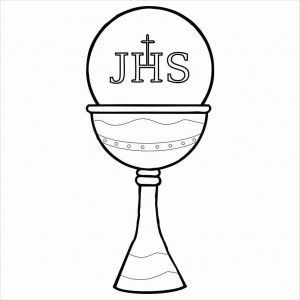 Dziękuję za udział w katechezie.                                                                                                                               Z BOGIEM 
                                                                                                                                                  katechetka28.05. 2020 KATECHEZA KLASA III: TEMAT: JESTEŚMY DZIEĆMI BOŻYMI. 46Niech będzie pochwalony Jezus Chrystus.Modlitwa: W Imię Ojca i Syna i Ducha Świętego. Amen. Nauczmy się wspólnie piosenki.: https://www.youtube.com/watch?v=-xonOBOg_-gPowiedz, w jakim sakramencie Bóg uczynił nas dziećmi Bożymi?Tak, oczywiście podczas chrztu świętego.Popatrz teraz na ilustrację ze strony 122. Co przedstawia to zdjęcie?Przeczytaj teraz napisy jakie tam się znajdują. Co one oznaczają? Modlitwę Ojcze Nasz, dobrze znamy. Odmawiamy ją w domu i na Mszy Świętej kapłan zaprasza nas do jej odmawiania. Modlitwa Pańska (tak inaczej nazywamy modlitwę Ojcze nasz) jest wielkim skarbem rodziny Pana Jezusa, bo to On sam nas jej nauczył. Podczas Mszy Świętej kapłan zaprasza nas do tej Modlitwy słowami: „Nazywamy się dziećmi Bożymi 
i nimi jesteśmy, dlatego ośmielamy się mówić…” Wypowiadamy tą modlitwę, ale nie mówimy słowa Amen. Ono kończyłoby modlitwę, a ona jeszcze trwa.Przeczytaj teraz fragmenty zapisane kolorem czerwonym. To prośby kapłana. O co prosi kapłan? Kapłan modli się o ratunek, o wybawienie od zła oraz pokój w świecie, modli się o pomoc do kochające go nas Boga Ojca; abyśmy nie popełniali grzechów, aby nie było w nas zamętu – zamieszania, bałaganu, pośpiechu. Byśmy wiedzieli co robimy: byśmy pełni nadziei, radości, zaufania czekali ma przyjście naszego Zbawiciela Jezusa Chrystusa.Co oznacza nasza odpowiedź? Bo Twoje jest królestwo i potęga, i chwała na wieki.Oddajemy chwałę Bogu. Chcemy, aby było  Jego Królestwo.W modlitwie Ojcze nasz prosimy Boga, by nam przebaczył winy tak, jak my innym przebaczamy. 
A potem przekazujemy sobie znak pokoju. Modlimy się o zgodę i pokój.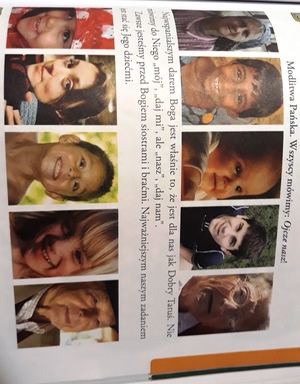 Spójrz na tę ilustracje, na twarze tych ludzi. Dla wszystkich Bóg jest dobrym Ojcem. On dla nas wszystkich jest tatusiem, dlatego mówimy Ojcze NASZ.Wykonaj ćwiczenie 2. z Zeszytu ćwiczeńWysłuchaj teraz opowiadania i zastanów się jak mogłaby wyglądać ta opowieść, gdyby synowie słuchali Ojca. Wymyśl dobre zakończenie tej historii.https://drive.google.com/file/d/1ImtTWt_Kh3nD4-f9vk6UhyPjddQ5qPXz/view?usp=sharingModlitwa: Dziś oczywiście będzie to Ojcze Nasz ... za tych, którzy nas skrzywdzili, z którymi trudno jest nam żyć w zgodzie.W zeszycie: 
Spotkanie z Bogiem
JESTEŚMY DZIEĆMI BOŻYMI. 46Do zeszytu przepisz tekst z ramki str. 123. Narysuj ilustrację do jednego zdania modlitwy Ojcze nasz.Dziękuję za udział w katechezie. Pozdrawiam. Tęsknię za Wami. Z BOGIEM 
                                                                                                                                                  katechetka